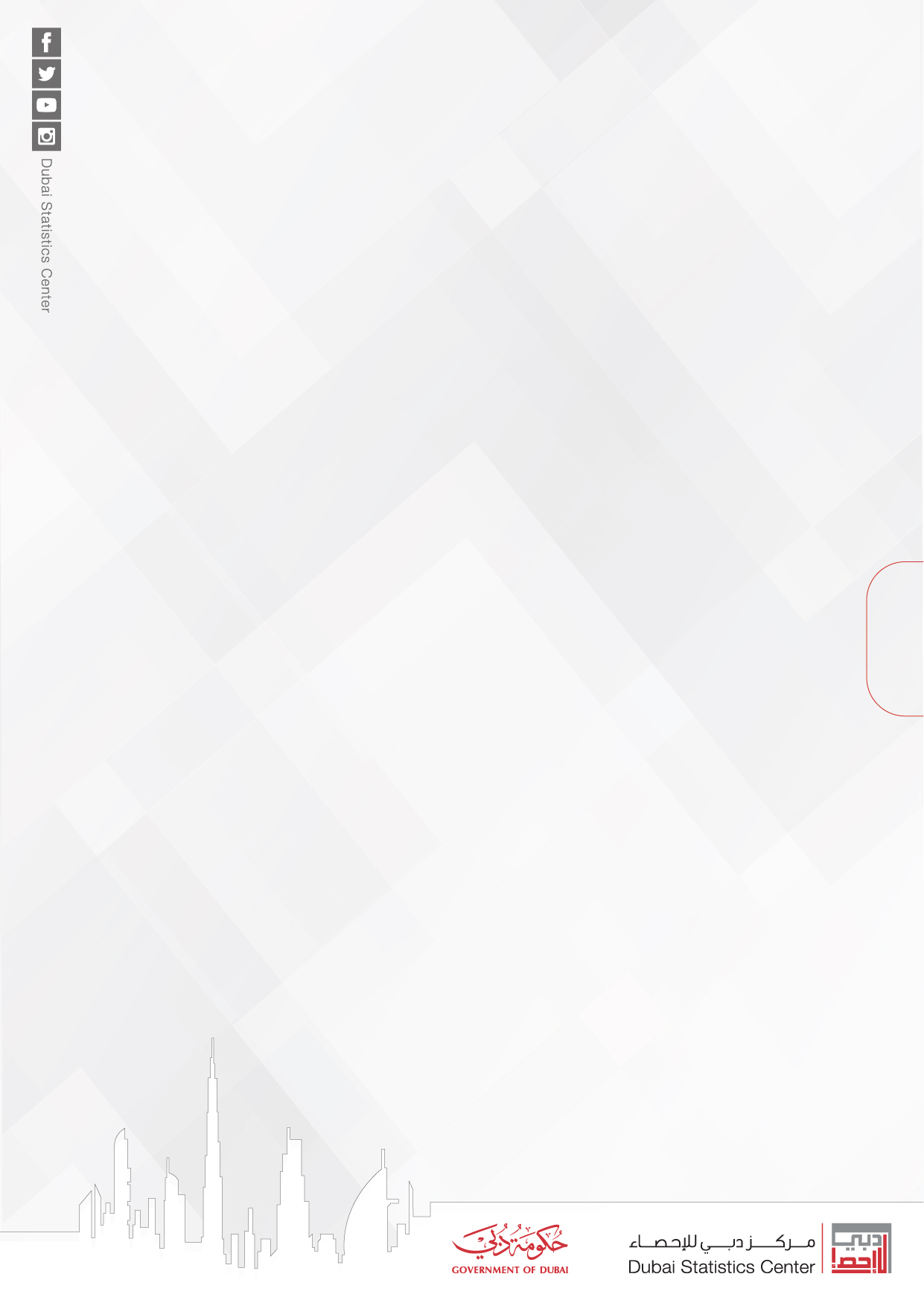 Bulletin of Labour Force Survey ResultsEmirate of Dubai 2019PrefaceThe statistics of labour force have a great importance in providing basic information about the workforce size and their social, economic and demographic characteristics, which in turn, make the planning to the development of human resources possible and identifying the available workforce size during a specific period of time, and its convenience to the requirements and needs of the labour market, in addition to recognizing the level of training, qualification and skills among the population. The data collected during different times constitute the base to monitoring the current trends and the changes on the labour market and the positions of employment; in addition to these data, the other data about the economic aspects of the national economy constitutes the fundamental base to analyzing and evaluating the microeconomic policies, where the unemployment rate became, for example, one of the most important standards of the current performance of the national economy.In the framework of the strategic plan of Dubai Statistics Center, which considers that one of the most important priorities of the center is to provide the necessary statistical support to implement Dubai Strategic Plan 2021, in the light of the strategic transformation and the accelerated growth witnessed by Dubai in all sectors and at different levels, this support is represented in providing the statistical data on the various economic, social and demographic types with accuracy and right timing.In this context, Dubai Statistics Center gives a special importance to providing comprehensive statistical data about the labour force on a regular basis, according to the latest methodologies and international standards which enable the policy-makers and the decision-makers to planning for developing the human resources and control on the macroeconomic performance, and also provides a modern database and made it available to data users like researchers, businessmen and others consistently.Dubai Statistics Center is pleased to issue this bulletin about the results of labour force survey, which was executed by the center in 2019. It comes within a series of releases and periodic statistical reports covering the results of statistical surveys, which were executed, by the center periodically within its annual plan.                                                                                                                                                                                                                                Arif Obaid Al Mehairi		               Executive DirectorTable of ContentsIntroductionIn 2019, Dubai Statistics Center conducted the annual survey about labour force within a series of economic, social and demographic surveys that are executed periodically within its annual plan, and taking into its account, during design and implementation, the latest methodologies and international standards. The main objectives of this survey have been determined as follows:Identifying the various demographic, social, and economic characteristics of the population and labour force, including participation rates in economic activity.Identifying the professional occupation and economic activity of the employed persons as well as their employment status.Measuring unemployment rates according to the different characteristics.Providing data about the employed and unemployed persons by their specializations and qualifications.Identifying the key ways and methods followed by the unemployed individual to look for a job.Identifying changes in these indicators and main variables over the years.The survey sample included the Emirati Households, non-Emirati Households and collective households. The sample size was a total of (3,000 Households) distributed as follows: (1,500) Emirati Households and (1,500) non-Emirati Households. In addition to a sample of (1,000) from labour camps. It should be noted that the social, economic and demographic characteristics of the population are the same characteristics that resulted from the sample.Because of the fact that the survey was carried out in a special way, so the samples must have had differences between the characteristics of the samples after enlarging the results and the characteristics previously estimated for the population such as the census, administrative records or from any other source. These differences are attributed to two main reasons: 1. Random errors 2. Systematic/ Bias errors, so these types of error repeated in all results of surveys executed in a sample system, and the volume of these errors may differ from one survey to another.The main results of the Labour Force Survey 2019First: Main Labour Force IndicatorsUnemployment RateUnemployment Rates* by Nationality and Gender- Emirate of Dubai– Emirate of Dubai(2017-2019) (01-01)        Table   * Unemployment Rate = Total unemployed individuals/ total labour force (employed + unemployed) * 100    Source: Dubai Statistics Center – Labour Force Survey 2019Unemployment Rates by Nationality - Emirate of Dubai(2017-2019)Crude Economic Participation Rate for individuals 15+Crude Economic Participation Rates* for individuals 15+ by Nationality and Gender - Emirate of Dubai(2017-2019)(01-02)              Table                       * Crude Economic Participation Rate = Total labour force or economic active individuals (employed + unemployed)/ total population *100                                         Source: Dubai Statistics Center – Labour Force Survey 2019Crude Economic Participation Rates for individuals 15+ by Nationality - Emirate of Dubai(2017-2019)Refined Economic Participation Rate for individuals 15+Refined Economic Participation Rates* for individuals 15+ by Nationality and Gender - Emirate of Dubai(2017-2019)(01-03)             Table  * Refined Economic Participation Rate = Total labour force or economic active individuals (employed + unemployed)/ total population 15 years and above *100     Source: Dubai Statistics Center – Labour Force Survey 2019                      Refined Economic Participation Rates for individuals 15+ by Nationality - Emirate of Dubai(2017-2019)Economic Dependency RateEconomic Dependency Rates* by Nationality and Gender- Emirate of Dubai(2017-2019)(01-04)               Table  * Economic Dependency Rate = Total individuals outside labour force (economically inactive) +individuals below working age (15 years)/ total labour force (employed + unemployed) *100        Source: Dubai Statistics Center – Labour Force Survey 2019Economic Dependency Rates by Nationality - Emirate of Dubai(2017-2019)Second: The characteristics of the population 15 years and overThe international labour organization (ILO) classified the population who aged or exceeded the minimum level of measuring the economically active population "the age of fifteen" into three separate groups as follows: Employed and unemployed persons who form what is called the labour force or economically active population. The third group is the population who are not part of the labour force, and it includes (old and retired individuals, students, housewives, individuals who are unable to work, or unwilling to work), and they constitute what is called outside the labour force or economically inactive population. It does not include the population who are less than the minimum level of measuring the economically active population - the group of children below (15) years of age. The following presentation will focus on the population permanently residing in Dubai, who are (15) years and over, taking into account that the size of the labour force does not include the employed persons who are working in Dubai and residing in other emirates who are estimated to be about 594,000 workers, and most of them are non-Emiratis and constitute 20.0% of the total size of the employed individuals in Dubai, which is around 3.0 million employees.Population 15 years and over who are in the labour force (economically active)The percentage of the labour force (economically active) population (employed and unemployed) persons residing in Dubai, according to the survey results, reached 82.8% of the total population 15 years and over in 2019, this percentage represents what is called the rate of the refined economic activity. On the other hand, the rate of the crude economic activity has reached 71.0% of the total population permanently residing in Dubai, which is estimated to be around (3,355,900) individual in 2019. The data in table (02-01) shows the percentage distribution of the population 15 years and over who are in the labour force (economically active) between Emiratis and non-Emiratis as follows:The percentage of the Emirati population aged 15 years and over who are in the labour force (economically active) reached 49.4% of the total population of Emiratis aged 15 years and over, this percentage is the rate of the refined economic activity for Emiratis, this rate was different between males and females where the rate of the refined economic activity for Emirati males has reached 63.6% for males vs. 35.8% for females.The percentage of the non-Emirati population 15 years and over who are in the labour force (economically active) reached 85.1% of the total non-Emirati population 15 years and over, this percentage represents the refined economic activity rate for non-Emiratis where the refined economic activity rate for non-Emirati males has reached 96.4% for males vs. 56.1% for females.Population 15 years and over who are outside the labour force (economically inactive)The percentage of the population aged 15 years and over who are outside the labour force (economically inactive) has reached 17.2% of the total population aged 15 years and over. This group is distributed between Emiratis and non-Emiratis population 15 years and over, as follows:The percentage of Emirati population 15 years and over who are outside the labour force (economically inactive) was 50.6% of the total Emirati population 15 years and over, where the percentage of the economically inactive males reached 36.4% of the total males, and 64.2% of the total females.The percentage of the non-Emirati population aged 15 years and over who are outside the labour force (economically inactive) reached 14.9% of the total non-Emiratis 15 years and over, where the percentage of the economically inactive males has reached 3.6% of the total males, while the females’ percentage was 43.9% of the total females.Percentage Distribution of Population 15 Years and Over by Nationality, Gender and Economic Activity Status – Emirate of Dubai(2019) (02-01)     TableSource: Dubai Statistics Center – Labour Force Survey 2019Percentage Distribution of Population 15 Years and Over by Nationality and EconomicActivity Status – Emirate of Dubai(2019)Third: The population aged 15 years and over who are in the labour force (economically active)In this group, the population is classified into employed and unemployed persons, which is usually called the labour force. The data contained in table (02-01), shows:The rate of the employed persons in Dubai formed 99.5% of the total labour force (economically active) population while the percentage of unemployed persons "unemployment rate"in Dubai reached 0.5% in 2019.The percentage of employed Emirati persons reached 95.8% of the total labour force (economically active) population, while the percentage of unemployed Emiratis reached 4.2%, and this rate represents the unemployment rate among Emiratis. Unemployment rates varied between Emirati males and females where for males it has reached 2.9% only while for females it has reached 6.5%.The percentage of non-Emirati employed persons was about 99.7% of the total labour force (economically active) non-Emirati population. This high percentage is due to the fact that a large number of non-Emirati population are labours with economic activities. The rate of unemployment among non-Emiratis did not exceed 0.3%, where for males it reached 0.2% while for females it reached 1.0%.Percentage Distribution of Labour Force (Economically Active) Population by Nationality - Emirate of Dubai(2019)Employed PersonsThe survey provided a comprehensive database for the different employed persons’ characteristics such as their age, educational level, marital status, position of the labour force and their distribution by occupations, economic activities and other characteristics. The most important characteristics will be identified, as follows:Employed Persons 15 years and over by age groupsThe employed persons are concentrated in the youth age groups (20 – 49) years, the percentage of employed persons in this group reached 88.9% of the total employed persons. This percentage is higher for females than for males where the rates were 92.1% among females compared with 88.1% among males.The percentage of employed Emiratis in this age group reached 88.1%, where it reached 93.9% among females and 84.7% among males.The percentage between employed non-Emiratis reached 88.9%, where it was 92.0% among females and 88.2% among males.Percentage Distribution of Employed Persons 15 Years and Over by Nationality, Gender and Age Groups  Emirate of Dubai(2019)       Table (03-01)    Source: Dubai Statistics Center – Labour Force Survey 2019Percentage Distribution of Employed Persons 15 Years and Over by Nationality and Age Groups  Emirate of Dubai(2019)Employed Persons 15 years and over by educational levelThe percentage of the employed persons based on educational level varies considerably between Emiratis and non-Emiratis and between males and females. The percentage of employed persons who have prep-education and below was 31.9%; for males it reached 35.2% while for females 17.2%. The percentage of employed persons who have secondary, post-secondary education and below university level was 30.9%; for males it reached 32.5% compared with 24.3% for females. The percentage of employed persons who have college degree or higher was 37.2%; for females it was 58.5% and for males 32.3%.The percentage of employed Emiratis who have prep-education and below was 13.2%; for females it was 4.3% only while it was higher for males and reached 18.3%. The percentage of employed persons who have secondary and post-secondary education below university level was 43.1% with 39.0% for females and 45.4% for males. The percentage of employed persons who have college degree or higher reached 43.7%, and for females it was higher than males; where for females it reached 56.7% compared with 36.3% among males.The educational level of employed non-Emiratis was different from employed Emiratis, where the percentage of employed non-Emiratis who have prep-education and below educational levels has reached 32.5%. For females it was about 18.3% and for males about 35.7%. The percentage of employed non-Emiratis who have secondary, post-secondary education and below university level has reached 30.5%; with a percentage of 32.1% for males and 23.2% for females. The percentage of employed persons with college degree or higher has reached 37.0%. Where for males it was 32.2% and for females 58.5%.Percentage Distribution of Employed Persons 15 Years and Over by Nationality, Gender and Educational Level - Emirate of Dubai(2019)Table (03-02)Source: Dubai Statistics Center – Labour Force Survey 2019Percentage Distribution of Employed Persons 15 Years and Over by Nationality and Educational Level  Emirate of Dubai(2019)Employed Persons 15 years and over by marital statusThe percentage of employed persons who never married between Emiratis and non-Emiratis varied where it reached 38.9% among the employed Emiratis with a higher percentage among females of 46.3% vs. 34.7% among males, while for non-Emiratis it reached 27.1%; with 25.5% for males vs. 34.4% for females.The percentage of employed persons who are married among Emiratis and non-Emiratis reached 70.7% and it was higher for males where it reached 73.4% vs. 59.2% for females. This percentage reached 71.4% among non-Emiratis and it was 73.8% for males vs. 60.3% for females. The same percentage among Emiratis reached 55.1% and it was higher for males where it reached 61.1% vs. 44.5% for females.The percentage of divorced employed Emiratis reached 5.2% at the aggregate level, where this percentage is increasing to 7.6% for females vs. 3.9% for males, while among divorced non-Emiratis it reached 1.1%.The percentage of widowed employed persons reached 0.8% for Emiratis and 0.4% for non-Emiratis.Percentage Distribution of Employed Persons 15 Years and Over by Nationality, Gender and Marital Status- Emirate of Dubai(2019)     Table (03-03)     Source: Dubai Statistics Center – Labour Force Survey 2019Percentage Distribution of Employed Persons 15 Years and Over by Nationality and Marital Status- Emirate of Dubai(2019)Employed Persons 15 years and over by occupation                      The occupations of employed Emiratis are concentrated in the following professions: the legislators, managers, businessmen, professionals, the technicians and associate professionals, clerical support workers and service and sales workers. The percentage of employed Emiratis in the mentioned professions was 99.3%; with 99.0% for males vs. 99.9% for females. The percentage of employed female Emiratis working as professionals was also high and it reached 32.2%, while for male Emiratis it was 14.4%. On the other hand, the male Emiratis were concentrated in the technicians and associate professionals, and service and sales workers’ professions and their percentages in these occupations were (28.6%, 25.4%) respectively.In comparison, the percentage of non-Emiratis in the first five professions reached 55.0%, and it was higher for females and reached 73.5% vs. 50.7% for males. The non-Emirati females were concentrated in the elementary occupations, which presented 26.2% vs. 11.7% for males. While the percentages of non-Emirati males were concentrated in craft and related trades workers and service and sales occupations and were (25.9%, 15.1%) respectively.Percentage Distribution of Employed Persons 15 Years and Over by Nationality, Gender and Occupation  Emirate of Dubai(2019) Table (03-04) Source: Dubai Statistics Center – Labour Force Survey 2019Employed persons 15 years and over by economic activityA large percentage of Emiratis are working in the public administration and defense activities, where the percentage of workers in this activity was 56.0% mostly from males with 63.4% vs. 43.4% for females. Females are concentrated in financial activities by 11.8%, transportation & storage, Human health and social work activities by (8.3% & 8.2%) respectively.As for the non-Emiratis, a large proportion of them are working in construction by 27.2%, this percentage is higher for males with 32.7% vs. 3.3% for females. The rest are working in; wholesale and retail trade by 16.3%, manufacturing by 9.0%, administrative activities by 8.3%, transportation & storage by 6.4% and hotels and restaurants activities by 5.4%.Percentage Distribution of Employed Persons 15 Years and Over by Nationality, Gender and Economic Activity - Emirate of Dubai (2019)Table (03-05)    Source: Dubai Statistics Center – Labour Force Survey 2019Employed Persons 15 years and over by employment statusThe percentage of Emirati employers is 3.8% of the total employed Emiratis. Only 1.1% of them are self-employed, and 95.1% are salaried employed persons. In contrast, the percentage of non-Emirati salaried employed persons from the total employed non-Emiratis was 95.4%; with a percentage of 95.1% for males and 97.0% for females.Percentage Distribution of Employed Persons 15 Years and Over by Nationality, Gender and Employment Status - Emirate of Dubai(2019)        Table (03-06)         Source: Dubai Statistics Center – Labour Force Survey 2019Percentage Distribution of Employed Persons 15 Years and Over by Nationality and Employment Status - Emirate of Dubai(2019)Unemployed PersonsUnemployed Persons 15 years and over by unemployment status The number of unemployed Emiratis is estimated to be 3,812 persons who are job seekers. The unemployment rate among Emiratis was 4.2% with 2.9% for males and 6.5% for females. The percentage of unemployed persons obtaining university degrees was 44.1% of the total unemployed persons. Whereas the percentage of those who have secondary school and below degrees was 52.3%, and for persons obtaining post-secondary degrees below university level the percentage was 3.6%. The number of non-Emirati unemployed persons is estimated to be 7,078 persons who are looking for a job. The unemployment rate among non-Emiratis was 0.3%; with 0.2% for males and 1.0% for females. More than 83.2% of the unemployed non-Emirati persons were obtaining university level degrees and the majority of them never worked before.Percentage Distribution of Unemployed Persons 15 Years and Over by Nationality and Unemployment Status Emirate of Dubai(2019)Unemployed Persons 15 years and over by age groupsThe unemployed persons among Emiratis are concentrated in the age group of (20-34 years), where they accounted for 89.1% of the total unemployed Emiratis (estimated to be around 3,812 persons). This percentage reached 92.0% for unemployed females (estimated to be around 2,161 persons), while for males it reached 85.2% (estimated to be around 1,651 persons). Noting that the percentage of unemployed males in the age group of (15-19 years) has reached 7.2% of the total unemployed males.All non-Emirati males and females unemployed persons were concentrated in the age group (20-34 years).Percentage Distribution of Unemployed Persons 15 Years and Over by Nationality, Gender and Age Groups Emirate of Dubai               (2019)       Table (04-01)       Source: Dubai Statistics Center – Labour Force Survey 2019Percentage Distribution of Unemployed Persons 15 Years and Over by Gender and NationalityEmirate of Dubai(2019)Unemployed Persons 15 years and over by educational levelThe percentage of unemployed Emiratis who are obtaining university or higher levels’ degrees was 44.1% of the total unemployed. The unemployed females in this category accounted for 61.1% of the total unemployed females. The percentage of the unemployed persons obtaining a secondary and below education levels accounted for 52.3%, from which 78.1% were males, and 32.7% were females. Whereas the percentage of the unemployed persons who have secondary and below university educational levels was 3.6% of the total unemployed persons.Percentage Distribution of Unemployed 15 Years and Over by Nationality, Gender and Educational LevelEmirate of Dubai(2019)   Table (04-02)Source: Dubai Statistics Center – Labour Force Survey 2019Percentage Distribution of Unemployed Emiratis 15 years and Over by Gender and Educational Level - Emirate of Dubai(2019) Unemployed Persons 15 years and over by marital statusThe percentage of unemployed Emirati females (who never married before) reached 92.6% of the total unemployed females, while unemployed females who are married accounted for 7.4%.With regard to the non-Emirati unemployed persons, the results showed that the majority of them were single (who never married before) of which 86.6% were males and 98.6% were females.Percentage Distribution of Unemployed Persons 15 Years and Over by Nationality, Gender and Marital StatusEmirate of Dubai(2019)        Table (04-03)      Source: Dubai Statistics Center – Labour Force Survey 2019Fourth: Population 15 years and over who are outside the labour force (economically inactive) Emirati population 15 years and over who are outside the labour force (economically inactive) account for 50.6% of the total Emirati population 15 years and over. The percentage of students has reached 39.3% of the total economically inactive Emirati population 15 years and over; of which 50.9% were males and 33.1% were females. The percentage of housewives was 50.0% and the percentage of persons aged 65 years and older was 5.1%, of which 5.3% were males and 4.9% were females. Whereas the retired persons account for 11.9% of the total economically inactive Emirati population. With respect to the non-Emirati’s who are outside the labour force (economically inactive persons) aged 15 years and over, they account for 14.9% of the total non-Emirati population aged 15 years and over, from which the percentage of students was 26.7%, the percentage of housewives was 64.9%, and the percentage of persons aged 65 years and over was 2.3%.Percentage Distribution of Population Outside the Labour Force (Non – Economically Active) 15 Years and Over by Nationality and Gender- Emirate of Dubai(2019)Table (05 – 01)Source: Dubai Statistics Center – Labour Force Survey 2019HousewivesThe percentage of Emirati housewives constitutes 10.3% of the total housewives and they are concentrated in the age of 25 years and over with a percentage of 98.2%. With respect to the educational level, the percentage of females who are obtaining a secondary level education and higher was 54.2%.The percentage of non-Emirati housewives reached 89.7% of the total housewives and they are concentrated in the age of 25-54 years and account for about 87.2%. The percentage of females who are obtaining a secondary level education and higher was 90.8% from which 65.9% have a university degree and 19.3% have a secondary education level.Percentage Distribution of Housewives 15 Years and Over by Nationality and Age Groups - Emirate of Dubai(2019)    Table (05-02)Source: Dubai Statistics Center – Labour Force Survey 2019Percentage Distribution of Housewives 15 Years and Over by Nationality and Educational Level - Emirate of Dubai(2019)Table (05-03)  Source: Dubai Statistics Center – Labour Force Survey 2019IndexPagePreface2Table of Contents3Introduction4The main results of the Labour Force Survey 20195First: Main Labour Force Indicators5Unemployment Rate5Crude Economic Participation Rate for Individuals 15+6Refined Economic Participation Rate for Individuals 15+7Economic Dependency Rate8Second: The characteristics of the population 15 years and over9Population 15 years and over who are in the labour force (economically active)9Population 15 years and over who are outside the labour force (economically inactive)9Third: The population aged 15 years and over who are in the labour force (economically active)11Employed Persons11Employed Persons 15 years and over by age groups11Employed  Persons 15 years and over by educational level13Employed  Persons 15 years and over by marital status14Employed  Persons 15 years and over by occupation16Employed  Persons 15 years and over by economic activity17Employed  Persons 15 years and over by employment status18Unemployed Persons19Unemployed  Persons 15 years and over by unemployment status 19Unemployed  Persons 15 years and over by age groups19Unemployed  Persons 15 years and over by educational level21Unemployed  Persons 15 years and over by marital status22Fourth: Population 15 years and over who are outside the labour force (economically inactive) 22Housewives23201920182017Gender Nationality2.92.72.6MalesEmirati6.56.24.9FemalesEmirati4.24.03.4TotalEmirati0.20.20.2MalesNon Emirati1.01.01.2FemalesNon Emirati0.30.30.4TotalNon Emirati0.20.20.3MalesGrand Total1.41.41.5FemalesGrand Total0.50.50.5TotalGrand Total201920182017Gender Nationality43.642.242.4MalesEmirati25.125.325.4FemalesEmirati34.333.833.9TotalEmirati87.087.485.7MalesNon Emirati44.843.343.5FemalesNon Emirati74.173.873.4TotalNon Emirati84.584.783.1MalesGrand Total42.441.141.1FemalesGrand Total71.070.670.1TotalGrand Total201920182017Gender Nationality63.662.665.4MalesEmirati35.836.537.4FemalesEmirati49.449.451.1TotalEmirati96.496.995.9MalesNon Emirati56.155.955.7FemalesNon Emirati85.185.585.3TotalNon Emirati94.995.394.6MalesGrand Total53.853.753.6FemalesGrand Total82.883.283.1TotalGrand Total201920182017Gender Nationality129.5136.8136.0MalesEmirati297.7294.6294.4FemalesEmirati191.6195.7195.3TotalEmirati15.014.416.7MalesNon Emirati123.0131.0130.0FemalesNon Emirati35.035.636.2TotalNon Emirati18.418.020.3MalesGrand Total135.8143.4143.6FemalesGrand Total40.941.742.6TotalGrand TotalTotal Population15 years and Over%Economic Activity StatusEconomic Activity StatusEconomic Activity StatusEconomic Activity StatusEconomic Activity StatusEconomic Activity StatusEconomic Activity StatusEconomic Activity StatusEconomic Activity StatusGender NationalityTotal Population15 years and Over%Outside the Labour Force (Non-Economically Active)Outside the Labour Force (Non-Economically Active)Outside the Labour Force (Non-Economically Active)Outside the Labour Force (Non-Economically Active)Outside the Labour Force (Non-Economically Active)Labour Force (Economically Active)Labour Force (Economically Active)Labour Force (Economically Active)Labour Force (Economically Active)Gender NationalityTotal Population15 years and Over%%TotalOtherFull time studentHousewife%TotalUnemployedEmployedGender Nationality100.036.4 100.049.150.90.063.6100.02.997.1MalesEmirati100.064.2 100.016.933.150.035.8100.06.593.5FemalesEmirati100.050.6 100.028.439.332.349.4100.04.295.8TotalEmirati100.03.6 100.026.473.60.096.4100.00.299.8MalesNon Emirati100.043.9 100.04.616.778.756.1100.01.099.0FemalesNon Emirati100.014.9 100.08.426.764.985.1100.00.399.7TotalNon Emirati100.05.1 100.033.666.40.094.9100.00.299.8MalesGrand Total100.046.2 100.06.419.274.453.8100.01.498.6FemalesGrand Total100.017.2 100.012.029.158.982.8100.00.599.5TotalGrand TotalNationalityGenderAge GroupsAge GroupsAge GroupsAge GroupsAge GroupsAge GroupsAge GroupsAge GroupsAge GroupsAge GroupsAge Groups TotalNationalityGender15 – 1920 -2425 – 2930 – 3435 – 3940 – 4445 – 4950 – 5455 – 5960 – 6465+ Total EmiratiMales1.011.516.316.414.513.912.16.04.12.71.5100.0 EmiratiFemales0.311.623.717.617.714.29.13.41.70.60.1100.0 EmiratiTotal0.711.619.016.915.614.011.05.13.21.91.0100.0Non EmiratiMales0.38.817.322.317.512.59.86.13.01.41.0100.0Non EmiratiFemales0.16.418.722.419.416.88.35.41.50.70.3100.0Non EmiratiTotal0.28.417.522.417.813.39.56.02.71.30.9100.0Grand TotalMales0.38.917.222.217.412.59.96.13.01.51.0100.0Grand TotalFemales0.16.719.022.119.316.68.45.21.60.70.3100.0Grand TotalTotal0.38.517.622.117.813.39.65.92.71.30.9100.0NationalityGenderEducational levelEducational levelEducational levelEducational levelEducational levelEducational levelEducational levelEducational levelEducational levelEducational levelEducational level
 TotalNationalityGenderIlliterateRead & 
Write PrimaryPreparatorySecondary Post-secondarynon-tertiaryShort-cycle tertiaryUniversity  or Equivalent
  Higher Diploma
  Master or Equivalent
Doctorate  or Equivalent
 Total
 EmiratiMales0.2 0.9 4.6 12.6 40.1 0.5 4.8 29.1 0.8 4.9 1.5 100.0
 EmiratiFemales0.3 0.1 0.8 3.1 32.0 0.8 6.2 46.3 0.7 8.7 1.0 100.0
 EmiratiTotal0.2 0.6 3.2 9.2 37.2 0.6 5.3 35.3 0.8 6.3 1.3 100.0
NonEmiratiMales2.9 7.9 9.5 15.4 25.8 1.8 4.5 23.9 0.7 7.3 0.3 100.0
NonEmiratiFemales2.0 3.0 5.9 7.4 17.4 0.8 5.0 44.6 1.8 11.5 0.6 100.0
NonEmiratiTotal2.7 7.0 8.9 13.9 24.2 1.7 4.6 27.6 0.9 8.1 0.4 100.0
TotalMales2.8 7.7 9.4 15.3 26.2 1.8 4.5 24.1 0.7 7.2 0.3 100.0
TotalFemales1.8 2.8 5.5 7.1 18.4 0.8 5.1 44.8 1.8 11.3 0.6 100.0
TotalTotal2.6 6.8 8.7 13.8 24.7 1.6 4.6 27.9 0.9 8.0 0.4 100.0  TotalMarital Status Marital Status Marital Status Marital Status Gender   Nationality  Total Widowed Divorced Married SingleGender   Nationality100.00.33.961.134.7Males Emirati100.01.67.644.546.3Females  Emirati100.00.85.255.138.9Total Emirati100.00.10.673.825.5MalesNon Emirati100.01.73.660.334.4Females Non Emirati100.00.41.171.427.1TotalNon Emirati100.00.10.773.425.8MalesGrand Total 100.01.73.959.235.2Females Grand Total 100.00.41.370.727.6TotalGrand Total   TotalOccupation Occupation Occupation Occupation Occupation Occupation Occupation Occupation Occupation  Gender  Nationality  TotalElementary occupationsPlant and machine operators, and assemblers Craft and related trades workersSkilled agricultural, forestry and fishery workersService and sales workersClerical support workersTechnicians and associate professionalsProfessionalslegislators, higher management employees, and directors Gender  Nationality100.00.00.80.00.225.417.128.614.413.5Males Emirati100.00.00.00.10.07.725.922.132.212.0Females  Emirati100.00.00.50.10.119.120.326.120.813.0Total Emirati100.011.711.525.90.215.14.09.310.411.9MalesNon Emirati100.026.20.10.20.016.68.411.823.313.4Females Non Emirati100.014.49.421.10.115.44.89.812.812.2TotalNon Emirati100.011.411.225.10.215.44.49.810.611.9MalesGrand Total 100.024.40.10.20.016.09.612.523.913.3Females Grand Total 100.013.99.120.40.115.55.410.313.112.2TotalGrand Total   Nationality  Nationality  Nationality  Nationality  Nationality  Nationality  Nationality  Nationality  NationalityEconomic ActivityTotalTotalTotalNon Emirati Non Emirati Non Emirati EmiratiEmiratiEmiratiEconomic ActivityTotalFemalesMalesTotalFemalesMalesTotalFemalesMales0.00.00.00.00.00.00.30.00.4Agriculture, forestry and fishing0.30.10.40.30.10.31.00.41.2Mining and quarrying8.73.69.99.03.810.12.21.52.7Manufacturing0.50.60.40.30.20.43.95.43.0Electricity, gas, steam and air conditioning supply0.10.00.20.10.00.20.00.00.0Water supply; sewerage, waste management and remediation activities26.53.131.727.23.332.70.70.40.8Construction15.912.816.616.313.516.95.84.46.6Wholesale and retail trade; repair of motor vehicles and motorcycles6.44.56.96.44.26.96.78.35.8Transportation and storage5.27.04.85.47.54.90.60.90.5Accommodation and food service activities2.84.42.52.94.72.51.81.62.0Information and communication3.04.82.62.94.22.66.511.83.6Financial and insurance activities3.82.74.13.92.84.12.41.03.2Real estate activities4.95.34.85.15.64.91.81.71.8Professional, scientific and technical activities8.18.38.18.38.58.32.85.21.4Administrative and support service activities3.64.13.51.61.21.756.043.463.4Public administration and defense; compulsory social security2.07.80.62.08.10.62.34.80.8Education1.64.80.81.54.50.84.08.21.6Human health and social work activities0.91.80.70.91.80.71.01.01.0Arts, entertainment and recreation0.61.50.40.61.60.40.10.00.1Other service activities5.022.80.95.224.40.90.00.00.0Activities of households as employers0.10.00.10.10.00.10.10.00.1Activities of extraterritorial organizations and bodies100.0100.0100.0100.0100.0100.0100.0100.0100.0Total  TotalEmployment StatusEmployment StatusEmployment StatusGender Nationality  TotalSalariedSelf EmployedEmployerGender Nationality100.093.31.45.3MalesEmirati100.098.30.51.2Females Emirati100.095.11.13.8TotalEmirati100.095.10.64.3MalesNon Emirati100.097.00.32.7Females Non Emirati100.095.40.64.0TotalNon Emirati100.094.90.74.4MalesGrand Total 100.097.10.32.6Females Grand Total 100.095.40.64.0TotalGrand Total   Total Age GroupsAge GroupsAge GroupsAge GroupsAge GroupsGender Nationality  Total 39 – 3530 – 3425 – 2920 – 2415 – 19Gender Nationality100.07.622.623.938.77.2MalesEmirati100.06.818.638.335.11.2Females Emirati100.07.120.332.136.73.8TotalEmirati100.013.426.341.718.60.0MalesNon Emirati100.00.010.821.467.80.0Females Non Emirati100.05.717.430.146.80.0TotalNon Emirati100.011.425.035.425.72.5MalesGrand Total 100.02.413.527.356.40.4Females Grand Total 100.06.218.430.843.31.3TotalGrand Total NationalityGenderEducational LevelEducational LevelEducational LevelEducational LevelEducational LevelEducational LevelEducational LevelEducational LevelEducational LevelEducational LevelEducational LevelTotalNationalityGenderأ IlliterateRead & 
WritePrimaryPreparatorySecondary
  Post-secondary  non-tertiaryShort-cycle tertiaryUniversity  or EquivalentHigher DiplomaMaster or EquivalentDoctorate  or EquivalentTotalEmiratiMales0.00.00.05.772.40.00.021.90.00.00.0100.0EmiratiFemales0.00.00.01.531.21.34.959.90.01.20.0100.0EmiratiTotal0.00.00.03.349.00.82.843.40.00.70.0100.0Non EmiratiMales0.00.00.02.32.70.013.480.01.60.00.0100.0Non EmiratiFemales0.00.00.00.014.80.00.655.00.029.60.0100.0Non EmiratiTotal0.00.00.01.09.70.06.165.60.716.90.0100.0Grand Total Males0.00.00.03.527.30.08.759.51.00.00.0100.0Grand Total Females0.00.00.00.520.50.52.156.70.019.70.0100.0Grand Total Total0.00.00.01.823.50.34.957.90.411.20.0100.0TotalMarital StatusMarital StatusMarital StatusMarital StatusGenderNationalityTotalWidowedDivorcedMarriedSingleGenderNationality100.00.02.813.883.4MalesEmirati100.00.00.07.492.6FemalesEmirati100.00.01.210.288.6TotalEmirati100.00.00.013.486.6MalesNon Emirati100.00.01.40.098.6FemalesNon Emirati100.00.00.85.793.5TotalNon Emirati100.00.01.013.685.4MalesGrand Total100.00.00.92.696.5FemalesGrand Total100.00.01.07.391.7TotalGrand TotalTotalOutside the Labour Force (Non – Economically Active)Outside the Labour Force (Non – Economically Active)Outside the Labour Force (Non – Economically Active)Outside the Labour Force (Non – Economically Active)Outside the Labour Force (Non – Economically Active)Outside the Labour Force (Non – Economically Active)Outside the Labour Force (Non – Economically Active)Outside the Labour Force (Non – Economically Active)Outside the Labour Force (Non – Economically Active)Gender NationalityTotalotherDidn’t Find suitableWorkUnwillingto workSocialCircumstancesIndependentincomeAged 65or olderRetired     Unable to work (Disabled,IllnessStudentHouseholddutiesGender Nationality100.01.81.20.91.53.55.328.56.450.90.0MalesEmirati100.00.01.21.51.02.54.92.83.033.150.0Females Emirati100.00.71.21.31.22.85.111.94.239.332.3TotalEmirati100.00.00.20.80.514.86.60.03.573.60.0MalesNon Emirati100.00.00.31.00.20.61.40.01.116.778.7Females Non Emirati100.00.00.30.90.33.12.30.01.526.764.9TotalNon Emirati100.00.60.50.90.811.26.29.04.466.40.0MalesGrand Total100.00.00.51.00.30.91.90.41.419.274.4Females Grand Total100.00.10.51.00.43.02.82.22.029.158.9TotalGrand TotalTotalAge GroupsAge GroupsAge GroupsAge GroupsAge GroupsAge GroupsAge GroupsAge GroupsAge GroupsAge GroupsAge Groups NationalityTotal65+60-6455-5950-5445-4940-4435-3930-3425-2920-2415-19 Nationality100.08.911.111.613.513.014.112.38.35.41.70.1Emirati100.02.53.34.39.311.613.120.222.110.92.70.0 Non Emirati100.03.14.15.19.711.813.219.320.710.42.60.0Total  TotalEducational LevelEducational LevelEducational LevelEducational LevelEducational LevelEducational LevelEducational LevelEducational LevelEducational LevelEducational LevelEducational Level Nationality  TotalDoctorate  or Equivalent Master or EquivalentHigher DiplomaUniversity  or Equivalent Short-cycle tertiaryPost-secondary   non-tertiarySecondaryPreparatory PrimaryRead & 
Write Illiterate Nationality100.00.00.30.417.22.71.032.614.310.39.611.6Emirati100.00.812.01.951.24.70.919.34.23.01.20.8Non Emirati100.00.710.81.747.64.50.920.75.33.82.11.9Total